                        บันทึกข้อความ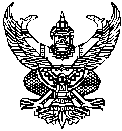 ส่วนราชการ   +++++++++++++++++++++++       ที่ อว 0621.++++/	วันที่          +++++++++++++  2565เรื่อง  ขออนุมัติเบิกจ่ายเงินค่าตอบแทนโครงการยกระดับเศรษฐกิจและสังคมฐานรากหลังโควิดด้วยเศรษฐกิจ BCG 
           ประจำเดือน.............. 2565เรียน  อธิการบดี  ผ่านผู้ช่วยอธิการบดีฝ่ายงานคลังและทรัพย์สิน	ตามมหาวิทยาลัยราชภัฏสกลนครได้รับงบประมาณ เพื่อดำเนินโครงการขับเคลื่อนเศรษฐกิจและสังคมฐานรากหลังโควิดด้วยเศรษฐกิจ BCG (U2t for BCG) นั้น	บัดนี้ ผู้รับจ้างงานตามโครงการขับเคลื่อนเศรษฐกิจและสังคมฐานรากหลังโควิดด้วยเศรษฐกิจ BCG (U2t for BCG)
ตำบลที่อยู่ในความรับผิดชอบ จำนวน ……. ตำบล  ได้ส่งมอบงานประจำเดือน...................2565 และคณะกรรมการ
ตรวจงานเรียบร้อยแล้ว ดังนี้จึงใคร่ขออนุมัติเบิกจ่ายเงินค่าตอบแทนให้ผู้รับจ้างงาน ประจำเดือน...................2565 จำนวน ……..คน   จำนวนเงินทั้งสิ้น ………………………… บาท (........................) จากงบประมาณโครงการขับเคลื่อนเศรษฐกิจและสังคมฐานรากหลังโควิดด้วยเศรษฐกิจ BCG (U2t for BCG)   งบเงินอุดหนุนทั่วไป ปีงบประมาณ พ.ศ.2565 และโอนเงินเข้าบัญชีผู้รับจ้างตามสัญญาจ้างต่อไป รายละเอียดรายตัวตามเอกสารที่แนบมาพร้อมนี้	  จึงเรียนมาเพื่อโปรดพิจารณาอนุมัติลงชื่อ........................................................ประธานตำบล     				    (............................................................)ลำดับประเภทผู้รับการจ้างงานจำนวนคน(ราย)จำนวนเงิน (บาท)1.ประชาชน2.บัณฑิตจบใหม่รวมรวม